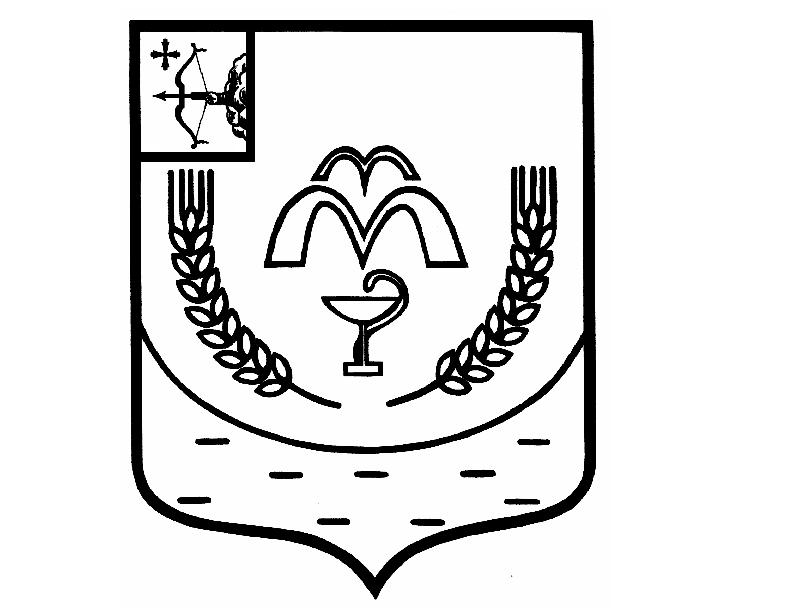 КУМЕНСКАЯ РАЙОННАЯ ДУМАПЯТОГО  СОЗЫВАРЕШЕНИЕот 24.11.2020 № 35/259пгт КуменыО внесении изменений в решение Куменской районной Думыот 25.04.2017 № 6/50В соответствии со статьями 8, 8.1 Федерального закона от 25.12.2008
№ 273-ФЗ «О противодействии коррупции», Федеральным законом от 03.12.2012 № 230-ФЗ «О контроле за соответствием расходов лиц, замещающих государственные должности, и иных лиц их доходам», Указом Президента Российской Федерации от 18.05.2009 № 557 «Об утверждении перечня должностей федеральной государственной службы, при назначении на которые граждане и при замещении которых федеральные государственные служащие обязаны представлять сведения о своих доходах, об имуществе и обязательствах  имущественного характера своих супруги (супруга) и несовершеннолетних детей», статьей 23 Устава Куменского района Куменская районная Дума РЕШИЛА:1. Внести следующие изменения в решение Куменской районной Думы от 25.04.2017 № 6/50 «Об утверждении Перечня должностей муниципальной службы органов местного самоуправления Куменского района, при назначении на которые граждане и при замещении которых муниципальные служащие обязаны представлять сведения о своих доходах, расходах, об имуществе и обязательствах имущественного характера, а также сведения о доходах, расходах, об имуществе и обязательствах имущественного характера своих супруги (супруга) и несовершеннолетних детей»:1.1. В Перечне должностей муниципальной службы органов местного самоуправления Куменского района, при назначении на которые граждане и при замещении которых муниципальные служащие обязаны представлять сведения о своих доходах, расходах, об имуществе и обязательствах имущественного характера, а также сведения о доходах, расходах, об имуществе и обязательствах имущественного характера своих супруги (супруга) и несовершеннолетних детей» (далее – Перечень):Слова:«Заведующий отделом, бухгалтер отдела сельского хозяйства администрации района;»;«Начальник отдела по делам молодежи и культуры администрации района;»заменить словами соответственно:«Заведующий отделом сельского хозяйства администрации района;»;«Начальник отдела по делам молодежи и культуры управления социальной работы администрации района;».	2. Настоящее решение вступает в силу со дня его официального опубликования.Председатель Куменской районной Думы     А.Г. ЛеушинГлава Куменского района        И.Н. Шемпелев